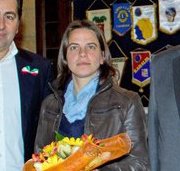 Vera IndinoVia Kennedy 48, 73020 Cavallino (LECCE), ITALYMobile phone: +39 3281529296                           e-mail: v.indino@libero.itSex Female | Date of birth 24/06/1976 | Nationality Italian27/12/2010                     UEFA B  Soccer Trainer Qualification to the FIGC technical department16/04/2009                     Registration  to the list of  Real Estate Agents in the Lecce’s Chamber of Commerce13/07/2004                     Three year degree course  in Translation and Interpreting to the University of Lecce with a                                       Thesis entitled “Sports  and tourism: a winning team in territorial development” (100/110)                                                                                    Language A: English, Language B: Spanish2/12/2003-10/03/2004  Training course “Creation of a new female entrepreneurial” 18 July 2003                    DUTI (University Diploma for Translation and Interpreting) to the University of Lecce                                          (35/40)                                                           Language A: English, Language B: Spanish06/01-28/02/2003            Business, Marketing, International studies, Current affairs, Interpreting                                             workshop to the “English Language Centre”, University of Bath (UK)26/10-20/12/2002            Translation and Interpreting Course to the “Universidad Pontificia de Comillas”,                                               Madrid (Spain)7/07/1995                         Linguistic school leaving certificate awarded to the Santa Marcelline’s Institute in                                                 Lecce(English, French, German) (56/60)January 1994                   Travel Study in Paris to the “St Michele de Picpus School”March 1993                     Travel Study in  London to the  “Marcelline’s Insitute”, Hampstead Road, London (UK)Mother tongue : ItalianENGLISH                                             Levels: A1/2: Basic user - B1/2: Independent user - C1/2 Proficient user                                                         Common European Framework of   Reference for Languages FRENCH                      1986-Present                   Soccer player and Soccer Trainer for ASD SALENTO WOMEN SOCCER (Team that                                         participates to the Italian  National FIGC TOURNAMENT) MSOffice (Word, Excel, Power Point, Access), Internet, Html   26/11/2007-31/12/2014   Franchising Network Manager for Realigro Real Estate, London 29 Harley street                                                                        W1G9QR, UK    1996-Present                    English, Spanish, Maths and Physics private lessons to primary-school students,                                           secondary-school students and high-school students      15/10/ 2004                      Translator from Italian vs English and Spanish for the Judge M. Saso chancellery , Court                                           of  Justice De Pietro Boulevard, Lecce 20/09/2003-30/04/2004 Translator, Interpreter, Events organizer and Trainer for  ASD SALENTO WOMEN                                              SOCCERApril 2004                       Translator for “Stasi Farm”, Torre S. Susanna (BR) 23/10/2003 -30/06/2004  Translator for www.iusimpresa.com                                           3 Calabria Street, LECCE, Italy 1- 20/04/2002                  Translation  of film scripts for “European Film Festival of Lecce”, Association “Art                                           promotion”, 15 S. Francesco D’Assisi Street,  Lecce                                                                         25/08-30/09/2001            Shop Assistant for the “La Casa del Libro” bookshop, Merine Street, Lecce              July-August 2001          Shop Assistant for “Natale”  Ice- cream Parlour and confectioner's S.Oronzo Square, 73100                                                     Lecce                  July 2000                        “Euroitalia Holiday and Sport Centre” in Casarano (LE)                                                               Soccer Instructor for children from 6 to 15 years   Good communication skills gained through my experience as franchising network  manager. Excellent contact skills with children gained through my experience as  soccer trainer Leadership (currently responsible for a team of  more than 10 people) ;▪ good organisational skills gained as responsible for booking speakers and promoting events ▪ good team-leading skills gained as soccer trainer.DRIVING LICENCE: BLecce,15 May 2015                                                                                                                                                                                                                                                                                                                      Vera IndinoUnderstandingUnderstandingSpeakingSpeakingWritingListeningC2ReadingC2Spoken interactionC2Spoken productionC2UnderstandingUnderstandingSpeakingSpeakingWritingListeningC2ReadingC2Spoken interactionC2Spoken productionC2UnderstandingUnderstandingSpeakingSpeakingWritingListeningB2ReadingC2Spoken interactionB2Spoken productionB2